ERKLÄRUNG ZUR ÄNDERUNG DIESES DOKUMENTES* Ausführung einer vollständigen Prüfung gemäß „10000739058/000 - Prüfung Qualitätsdokumente“.
** Wenn nichts eingegeben wird, wird dies als „NOK“ interpretiert (außer bei Version 00).INHOUD1	Ziel	62	GELTENDES RECHT UND ANWENDBARE NORMEN	62.1	Sicherheits- und Gesundheitsaspekte	62.1.1	Allgemeine Bestimmungen	62.1.2	Rauchverbot	62.1.3	Zeitarbeitskräfte und Studenten	62.1.4	Arbeitszeiten	62.1.5	Managementsystem	62.1.6	Mobbing und sexuelle Belästigung	62.2	Umweltaspekte	72.2.1	Allgemeine Bestimmungen	72.2.2	Managementsystem	73	Aufgabenbereich des Auftragnehmers	74	Organisation des Auftrags	74.1	Unterrichtungspflicht	74.2	Kontrollpflicht	74.3	Identifikation, Zutritt und Arbeitsgenehmigung	74.3.1	Identifikation von Auftragnehmern und Arbeitnehmern	74.3.2	Zutritt	84.3.3	Fotografieren – Filmen – Handy …	84.3.4	Arbeitsgenehmigung	84.3.5	Feuergenehmigung	84.4	Koordinierung der Arbeiten	84.4.1	Allgemeine Bestimmungen	84.4.2	Zeitlich begrenzte oder mobile Baustellen	84.4.3	Sprache	95	Vorschriften über Arbeitsmittel und Produkte mit gefährlichen  Eigenschaften	95.1	Auswahl und Nutzung von Arbeitsmitteln	95.1.1	Allgemeine Bestimmungen	95.1.2	Arbeiten in explosionsgefährlichen Räumen	95.1.3	Arbeiten an Flusswehren	95.1.4	Gerüste/Steiger	95.2	Nutzung durch Auftragnehmer von Arbeitsmitteln	95.3	Kollektive Schutzausrüstung	105.4	Persönliche Schutzausrüstung	105.5	Auswahl und Nutzung gefährlicher Produkte	106	Hygiene	106.1	Essräume – Mahlzeiten – Pausenräume	107	Umweltvorschriften	107.1	UMWELTVORSCHRIFTEN	107.2	Abfall und überflüssiges Material	107.3	Umweltvorfälle	107.4	Boden- und Wasserschutz	118	Praktische Richtlinien bei einem Arbeitsunfall	118.1	UNFÄLLE	118.2	Beinahe-Unfälle	118.3	ERSTE HILFE	119	Notfälle	119.1	Notrufnummer	119.2	Alarm	12Warnung	12Evakuierung	12Versammlung	12Ende des Alarms	129.3	Brandschutz	139.3.1	Brandschutztüren	139.3.2	Prävention	139.3.3	Feuergenehmigung	139.3.4	Brandbekämpfung	139.3.5	Richtlinien im Falle einer Evakuierung	1310	IONISIERENDE STRAHLUNGEN	1310.1	Kontrollierte Zone	1310.2	Schwangere Frauen	1410.3	Arbeiten mit radioaktiven Quellen	1410.4	A.L.A.R.A.-Prinzip	1410.5	DOSISGRENZWERTE	1410.6	Hereinbringen von Material in die kontrollierte Zone	1410.7	Heraustragen von Material aus der kontrollierten Zone	1410.8	Radioaktiver ABFALL in der kontrollierten Zone	1511	referenzen	15ZielDiese Ordnung stellt eine Ergänzung zur „Allgemeinen Sicherheits-, Gesundheits- und Umweltordnung für Auftragnehmer bei der Durchführung von Aufträgen für Electrabel Produktion“ dar. (10010044563 - SGU-regelung für Auftragnehmer)Sie beschreibt die spezifischen Sicherheits-, Gesundheits- und Umweltmaßnahmen für die Zone Doel. Zur Zone Doel gehören auch die Gebäude von Scaldis in Kallo.Diese Informationen sind immer durch die arbeitsspezifischen Informationen zu ergänzen.Die Site Fundamentals (10000004875 – Site Fundamentals) stellen dazu eine wichtige Informationsquelle dar. Sie werden allen Auftragnehmern, die die Ausbildung Nukleare Sicherheitskultur (Baustellenschule) absolviert haben, ausgehändigt und können auf der Electrabel Website für Auftragnehmer eingesehen werden. GELTENDES RECHT UND ANWENDBARE NORMEN Sicherheits- und GesundheitsaspekteAllgemeine BestimmungenKöniglicher Erlass vom 20. Juli 2001: „Allgemeine Verordnung über den Schutz der Bevölkerung, der Arbeiter und der Umwelt gegen die Gefahr der ionisierenden Strahlungen“ (Belgisches Staatsblatt: 30/08/2001)RauchverbotEin absolutes Rauchverbot gilt auf dem gesamten Gelände. Rauchen ist ausschließlich an den dazu vorgesehenen und gekennzeichneten Raucherecken erlaubt.Zeitarbeitskräfte und Studenten Zeitarbeitskräfte dürfen nicht in den technischen Anlagen beschäftigt werden. Ausnahmen von dieser Regel sind ausschließlich nach der gründlichen Überprüfung und nach Genehmigung der Abteilungsleiter ArbeitszeitenDie Arbeitszeit darf nie mehr als 11 Stunden pro Tag und 50 Stunden pro Woche betragen.ArbeitszeitDie Arbeitszeit darf niemals 11 Stunden pro Tag und 50 Stunden pro Woche überschreiten.ManagementsystemKCD hat ein OHSAS18000-Zertifikat.Auftragnehmerfirmen bevorzugen ein gleichwertiges Zertifikat (VCA, Besac ...)Mobbing und sexuelle BelästigungDa jeder Mann oder jede Frau das Recht hat, mit Würde behandelt zu werden, sind die Arbeitgeber und Arbeitnehmer verpflichtet, jegliche Gewaltanwendung, Mobbing und sexuelle Belästigung am Arbeitsplatz zu unterlassen.Der Arbeitnehmer, der davon betroffen ist, kann sich an den „spezialisierten Präventionsberater“ oder die Vertrauenspersonen wenden, die dazu in seiner Firma bestellt wurden.UmweltaspekteAllgemeine BestimmungenKeine spezifischen Anforderungen für Kernkraftwerk Doel Managementsystem KCD hat ein ISO14001 und EMAS Zertifikat Aufgabenbereich des AuftragnehmersBei der Angebotsanfrage werden die Bewerber bereits auf die spezifischen Auftragsrisiken und die Sicherheitsvorschriften beim Kernkraftwerk Doel hingewiesen.In der Sitzung zum Arbeitsbeginn werden die konkreten Vereinbarungen zur Risikoanalyse, den Kontrollmaßnahmen und den Qualifikationen der ausführenden Personen getroffen. Diese Vereinbarungen sind in der „Sicherheits-, Umwelt- und Qualitätsvereinbarung für Auftragnehmer bei der Durchführung von Aufträgen für das Kernkraftwerk Doel“ festzulegen.In den technischen Umfang ist ein Befähigungsnachweis nach AREI Technik BA4. 47. obligatorisch. Die Anforderungen sind enthalten in "Qualifikationsanforderungen BA4/5 für externe Mitarbeiter" 10010383597/000/00.In den technischen Perimeter ist ein Zertifikat Sicherheitskultur Training fur Auftragnehmer erforderlich. Man kann für dieses Programm uber die Website registreren. https://www.engie-electrabel.be/nl/leveranciers/voorwaarden/production und www.nvc-kcd.beOrganisation des AuftragsUnterrichtungspflichtKeine spezifischen Anforderungen für Kernkraftwerk Doel KontrollpflichtEin Test der Kenntnis der spezifischen Risiken und Kontrollmaßnahmen wird für den Zugriff auf die Website durchgeführt Spezifische Risiken und präventive Maßnahme sind beschreiben in der Präsentation  Safe2Start über die Website: https://www.engie-electrabel.be/nl/leveranciers/voorwaarden/productionIdentifikation, Zutritt und Arbeitsgenehmigung Identifikation von Auftragnehmern und Arbeitnehmern Alle Informationen über Zugang und Identifikation können auf der Website eingesehen werden: https://www.engie-electrabel.be/nl/leveranciers/voorwaarden/productionZutrittSiehe 4.3.1Fotografieren – Filmen – Handy … Siehe 4.3.1ArbeitsgenehmigungIm Kernkraftwerk Doel dürfen ohne Arbeitsgenehmigung keine Arbeiten durchgeführt werden.  Diese Genehmigung wird von Ihrem Arbeitsbeauftragten beim Kernkraftwerk Doel erteilt und berechtigt Sie dazu, die Arbeit aufzunehmen.  Besprechen Sie den Inhalt der Arbeit stets mit Ihrem KCD Arbeitsleiter. Lesen Sie die Vorschriften aufmerksam durch, wenden Sie sie an und tragen Sie die vorgeschriebene persönliche Schutzausrüstung bei der Arbeit.Vor Arbeitsanfang ist am Arbeitsplatz eine Gefährdungsanalyse durchzuführen.  Dazu ist die Checkliste auf der Rückseite der Arbeitsgenehmigung auszufüllen. FeuergenehmigungFür Arbeiten, bei denen Flammen oder Hitze von mindestens 400°C erzeugt werden, ist eine Feuergenehmigung erforderlich.Setzen Sie sich vor der Arbeit immer mit Ihrem Arbeitsleiter in Verbindung.Koordinierung der ArbeitenAllgemeine BestimmungenVor Arbeitsanfang und weiter je nach Arbeitsfortschritt veranstaltet der Arbeitsplatzleiter des Auftragnehmers und/oder der Arbeitsleiter des Kernkraftwerks Doel ein Pre-Jobbreefing mit seinen Mitarbeitern.Der Arbeitsplatzleiter führt regelmäßig Arbeitsplatzinspektionen zur Verbesserung der Arbeitsmethoden bzw. in Bezug auf die korrekte Nutzung der Arbeitsmittel und das sichere Verhalten durch. Bei Revisionen und großen Arbeiten werden regelmäßig Auftragnehmersitzungen veranstaltet, in denen eine Übersicht über die Planung vermittelt wird und die Sicherheitsakzente für die kommenden Arbeiten gesetzt werden. An diesen Sitzungen muss der Arbeitsplatzleiter des/der Auftragnehmer(s) teilnehmen. Dabei spielt die Unterrichtung der betreffenden Ausführenden eine wesentliche Rolle.Während und nach der Durchführung wird die geleistete Arbeit vom Arbeitsleiter des Kernkraftwerks Doel kontrolliert und beurteilt.  Die betreffenden Ergebnisse werden mit den Beteiligten erörtert. Die erforderlichen Lehren zwecks Verbesserung werden daraus gezogen. Bei der Beendigung wichtiger Arbeiten und am Ende des Kalenderjahres werden die Auftragnehmer beurteilt.Zeitlich begrenzte oder mobile BaustellenKeine spezifischen Anforderungen für Kernkraftwerk Doel. SpracheKeine spezifischen Anforderungen für Kernkraftwerk Doel Vorschriften über Arbeitsmittel und Produkte mit gefährlichen 
EigenschaftenAuswahl und Nutzung von ArbeitsmittelnAllgemeine BestimmungenOhne Genehmigung des Arbeitsleiters des Kernkraftwerks Doel bzw. nach Rücksprache mit dem Wachdienst ist das Aufstellen von Baustellenanlagen (Baustellen-, Bürocontainern, ...) in der Betriebszone untersagt.„Gasflaschen für die befristete Nutzung“ dürfen nur während der Durchführung der Arbeiten in den Anlagen vorhanden sein. Die Gasflaschen werden mit einem abreißbaren Etikett geliefert. Der Benutzer hat die Abteilung Fire Safety vor Arbeitsbeginn zu benachrichtigen und das obige Etikett auszufüllen(siehe die Informationen bezüglich der Angaben auf diesem Etikett). Nach der Arbeit werden die Gasflaschen zu MOB gebracht.Eine grüne Freigabebescheinigung am Eingang des geschlossenen Raums weist darauf hin, dass dieser für den Zutritt freigegeben wurde.Beim Betreten eines geschlossenen Raums trägt mindestens einer der Ausführenden einen Sauerstoffmesser.Ein Aufseher muss während der Arbeiten ständig neben dem Mannloch anwesend sein. Von ihrem Arbeitgeber ermächtigte Führer von Kränen, Fahrzeugen, Hebewerkzeugen usw. werden mittels eines Aufklebers am Helm identifiziert. Dieser ist vom KCD-Arbeitsleiter gemäß dem Arbeitsverfahren „Zuteilung von Aufklebern für Helme 10010376914“ erhältlich.Arbeiten in explosionsgefährlichen RäumenKeine spezifischen Anforderungen für Kernkraftwerk Doel Arbeiten an FlusswehrenKeine spezifischen Anforderungen für Kernkraftwerk Doel, es sei denn, es handelt sich feuergefährliche Arbeiten immer mit Feuergenehmigung. Nehmen Sie Kontakt mit Ihrem Arbeitsleiter auf.Gerüste/Steiger Das Aufstellen von Gerüsten in der Nähe von Zäunen und (Eingängen von) technischen Anlagen muss ebenfalls in Rücksprache mit dem Wachdienst erfolgen. Nutzung durch Auftragnehmer von ArbeitsmittelnIn Rücksprache mit dem Arbeitsleiter des Kernkraftwerks Doel werden Vereinbarungen bezüglich der Verwendung von Arbeitsmitteln in der Kontrollierte Zone getroffen.Kollektive Schutzausrüstung Keine spezifischen Anforderungen für Kernkraftwerk Doel Persönliche SchutzausrüstungIn den „kontrollierten Zonen“ werden die spezifische Arbeits- und Schutzkleidung sowie die persönliche Schutzausrüstung vor radioaktiver Strahlung und Kontamination von der Abteilung Strahlenschutz zur Verfügung gestellt.Auswahl und Nutzung gefährlicher ProdukteDie Liste der genehmigten Produkte kann auf der Website eingesehen werden.Auf Anfrage werden ein Auszug der Asbest Bestandsaufnahme durch die Arbeitleiter angefordert. 
Arbeiten an Asbest ist für alle Arbeitnehme mit die spezialisierte Asbestentfener,HygieneEssräume – Mahlzeiten – PausenräumeIm Kernkraftwerk Doel ist der Verzehr von Mahlzeiten in den Essräumen nur in sauberer Arbeitskleidung und während der Öffnungszeiten gestattet. Pausenräume befinden sich:bei CGA - im 4. Stockbei CGB - im 2. StockUmweltvorschriftenUMWELTVORSCHRIFTENKeine spezifischen Anforderungen für Kernkraftwerk Doel Abfall und überflüssiges MaterialDem Abfallposter und dem Drehbuch können Sie die nötigen Informationen über das korrekte Sortierverfahren, die Lagermöglichkeiten sowie die Entsorgung auf und vom Gelände entnehmen. Sortier- und Abfallstellen sind:Zentraler Containerpark für ungefährlichen Inertabfall: Betriebsabfall, Bauschutt, Metallabfall (Eisen, Blech, Aluminium, …), Edelstahlabfall, Holzabfälle, Strahlkies, Aktivkohle, Grünabfälle...Umwelthalle für gefährliche Abfälle und ungefährlichen Inertabfall: Lösungsmittel, Öle, Leuchtstofflampen, Batterien, Spraydosen, Kondensatoren, ölabsorbierende Tücher, Chemieabfall, säurebeständiger Abfall, Papier, KartonUmweltvorfälleMelden Sie jeden Unfall sofort über die Notrufnummer:  4444. Boden- und WasserschutzKeine spezifischen Anforderungen für Kernkraftwerk DoelPraktische Richtlinien bei einem ArbeitsunfallUNFÄLLE Melden Sie jeden Unfall sofort über die Notrufnummer:  4444. Beinahe-UnfälleMelden Sie jeden Unfall sofort über die Notrufnummer:  4444.  ERSTE HILFELassen Sie Ihre Verletzungen stets versorgen:vom Pflegepersonal während der Dienstzeit im 2. Stock des Eingangsgebäudes,vom nächsten Sanitäter außerhalb der Dienstzeit, in den Räumen mit verriegelten Geräten oder am Eingang der kontrollierten Zonen. NotfälleNotrufnummerBei schweren Unfällen, plötzlich auftretenden Krankheiten, Brand und sonstigen Katastrophen:wählen Sie stets die allgemeine Notrufnummer 4444 Ein direkter Kontakt mit den Hilfsdiensten ist nicht erlaubt.AlarmWarnungEvakuierungVersammlungEnde des AlarmsBrandschutzBrandschutztürenKeine spezifischen Anforderungen für Kernkraftwerk Doel. PräventionDas Öffnen feuerfester Durchführungen ist vorher mit dem Arbeitsleiter zu erörtern.Die Brandlastverwaltung im Kernkraftwerk Doel hat den strikten Regeln im Sinne der „Management Expectations Auftragnehmer“ zu entsprechen.FeuergenehmigungDie Feuergenehmigung wird vom Arbeitsleiter erstellt und mit dem Arbeitsplatzleiter erörtert.Am Arbeitsplatz muss immer eine Person anwesend sein, die die feuergefährlichen Arbeiten überwacht und über eine Bescheinigung „1. Interventionslöschmittel“ verfügt. Diese Bescheinigung darf maximal 1 Jahr gültig sein. Während der Arbeiten mussen immer Zwei Personen anwesend sind.BrandbekämpfungKeine spezifischen Anforderungen für Kernkraftwerk Doel. Richtlinien im Falle einer EvakuierungAllgemeine Anweisungen werden über die Lautsprecheranlage erteilt.  :Türen und Fenster von Büros und Räumen schließen.Begeben Sie sich - ohne zu rennen - zu den normalen Ausgängen, die mit den vorgeschriebenen Piktogrammen angegeben sind.Verwenden Sie keine Aufzüge.Lassen Sie die Ausgänge des Gebäudes frei.Begeben Sie sich bei einem Räumungsalarm zu den Treffpunkten im Freien.Begeben Sie sich bei einem Sammelalarm zu den Treffpunkten innerhalb des Gebäudes.Warten Sie auf weitere Anweisungen.IONISIERENDE STRAHLUNGENKontrollierte Zone Die kontrollierte Zone ist die Zone in der technischen Anlage, in der radioaktive Kontamination und/oder Strahlung vorkommen kann und in der besondere Zutritts- und Verhaltensregeln gelten.Alle Arbeitnehmer in der kontrollierten Zone tragen das ID-Abzeichen, das Thermolumineszenz-Dosimeter und das elektronische Dosimeter in der linken Bruttasche des weißen Zonenoveralls.Schwangere FrauenSchwangere bzw. stillende Frauen dürfen die kontrollierte Zone nicht betreten, weder zum Arbeiten noch für einen Besuch.Sobald die Frau sicher weiß, dass sie schwanger ist, ist sie gesetzlich verpflichtet, ihren Arbeitgeber davon schriftlich über ein ärztliches Attest zu unterrichten.Arbeiten mit radioaktiven Quellen Für das Hereinbringen radioaktiver Quellen ist die vorherige schriftliche Genehmigung der Abteilung Strahlenschutz erforderlich. Nehmen Sie Kontakt mit Ihrem Arbeitsleiter für die spezifischen Verfahren auf.A.L.A.R.A.-PrinzipZiel von „As Low As Reasonably Achievable“ ist es, die individuelle und kollektive Dosis so gering wie vernünftigerweise möglich zu halten.Die Grundregeln sind:Expositionsdauer begrenzen; Quelle abschirmen; Abstand von der Quelle halten.Vor jeder wichtigen Arbeit in der kontrollierten Zone werden die zu erwartenden individuellen und kollektiven Strahlungsdosen bewertet, und es wird erörtert, wie diese reduziert werden können.Diese Vereinbarungen zwischen dem Arbeitsleiter des Kernkraftwerks Doel, der Abteilung Strahlenschutz und den Auftragnehmern sind erforderlich und werden im „ALARA-Dossier“ festgelegt.Wenden Sie sich vor Arbeitsanfang an den anwesenden Beauftragten der Abteilung Strahlenschutz.DOSISGRENZWERTEDer „operative“ Dosisgrenzwert im Kernkraftwerk Doel beträgt 18 mSv pro 12 gleitende Monate.  Der Grenzwert der im Kernkraftwerk Doel erhaltenen Dosis beträgt 10 mSv pro 12 gleitende Monate.Hereinbringen von Material in die kontrollierte ZoneBringen Sie möglichst wenig Material in die kontrollierte Zone. Folgendes ist untersagt:Nicht angestrichenes Holzüberflüssiges Verpackungsmaterial,poröses, schwer zu entgiftendes MaterialHeraustragen von Material aus der kontrollierten ZoneJeder Gegenstand ist beim Verlassen der kontrollierten Zone der Abteilung Strahlenschutz zwecks Durchführung einer „Kontaminationsmessung“ vorzuzeigen.Radioaktiver ABFALL in der kontrollierten ZoneZiel ist die minimale Abfallerzeugung.Bringen Sie deshalb nichts in die kontrollierte Zone, das dort nicht unbedingt hingehört. Das Herausbringen von Abfall aus der kontrollierten Zone ist strengstens untersagt.referenzen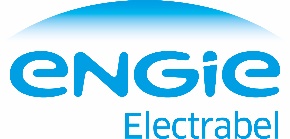 Dokument/Teil/Version:(Document/Part/Version)10000004881/000/12Thema (Subject): 
SAF.450SAF.450Text - Abbildungen - Integrierte AnlagenText - Abbildungen - Integrierte AnlagenNicht integrierte AnlagenNicht integrierte Anlagen-GesamtseitenzahlGesamtseitenzahlAlte Nummer: (Old number)KERNKRAFTWERK DOELHAVEN 1800SCHELDEMOLENSTRAATB-9130 DOELCLASSIFICATIECODE / KORTE TITEL:(Classification Code / Description)PREV/41 / SGU-regelung für AuftragnehmerLANGE TITEL:(Long Text)Sicherheits-, Gesundheits- und Umweltregelung für Auftragnehmer bei der Durchführung von Aufträgen im Kernkraftwerk DoelDOKUMENTART(Doc Type)DOKUMENTTYPISIERUNG (Doc Type Code)BetriebsverfahrenGEHEIMHALTUNGSSTUFE(Confidentiality)PublicHERAUSGEBER(Publisher)BEKD KVEILVERFÜGBAR FÜR(Applicable for)ALLE ORGANISATIONEN UND SCALDISWORKFLOW (*)(Workflow)GESCHÄFTSPROZESS(Business process)H&S ondersteuning NUCÜBERPRÜFUNG / PERIODE / 
GÜLTIG BIS (*)(Review/Period/Valid till)Hat als dazugehöriges Dokument (Has Part):Siehe Kapitel VerweiseHat als Referenzdokument (References):Siehe Kapitel VerweiseErsetzt Dokument (Replaces):Siehe Kapitel VerweiseIst dazugehöriges Dokument von / Gehört zu (Is Part Of): Siehe SAP DMSIst Referenzdokument von (Is Referenced By): 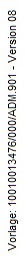 Siehe SAP DMSWurde ersetzt durch Dokument (Is Replaced By): Siehe SAP DMSSCHLÜSSELBEGRIFFE:(Keywords)Sicherheit - Auftragnehmer - Baustellenregelung1223/05/2018Rooman WallyVoets WillemGillis JürgenVan Der Stricht PatrickBlz.1-2,Version
Datum
AutorPrüfer(*)Verifizierer (*)Bewilliger (*)Abgeänderte Seiten(*) Fakultativ bei ZNOVor Verwendung dieses Dokumentes: Prüfen Sie im elektronischen Dokumentenverwaltungssystem, ob dies die aktuelle Version ist.(*) Fakultativ bei ZNOVor Verwendung dieses Dokumentes: Prüfen Sie im elektronischen Dokumentenverwaltungssystem, ob dies die aktuelle Version ist.(*) Fakultativ bei ZNOVor Verwendung dieses Dokumentes: Prüfen Sie im elektronischen Dokumentenverwaltungssystem, ob dies die aktuelle Version ist.(*) Fakultativ bei ZNOVor Verwendung dieses Dokumentes: Prüfen Sie im elektronischen Dokumentenverwaltungssystem, ob dies die aktuelle Version ist.(*) Fakultativ bei ZNOVor Verwendung dieses Dokumentes: Prüfen Sie im elektronischen Dokumentenverwaltungssystem, ob dies die aktuelle Version ist.(*) Fakultativ bei ZNOVor Verwendung dieses Dokumentes: Prüfen Sie im elektronischen Dokumentenverwaltungssystem, ob dies die aktuelle Version ist.(*) Fakultativ bei ZNOVor Verwendung dieses Dokumentes: Prüfen Sie im elektronischen Dokumentenverwaltungssystem, ob dies die aktuelle Version ist.INTERNE VERTEILUNG AN DOKUMENTATIONSABLAGENINTERNE VERTEILUNG AN DOKUMENTATIONSABLAGENINTERNE VERTEILUNG AN DOKUMENTATIONSABLAGENINTERNE VERTEILUNG AN DOKUMENTATIONSABLAGENNummerEx.NummerEx.KLT/T35_K001_V001_M035_40601E-G14_B.Proces_6.WijzigingsprocesEKLT/351_R004_V002_PREV_M001_B_1701Legende: NN = Nicht nieten; NP = Nicht lochen; R = Vorderseite; Blauw = Verteilen auf blauem Papier (auch für „Gelb“, „Rosa“ und „Grün“); Kleur = In Farbe verteilenLegende: NN = Nicht nieten; NP = Nicht lochen; R = Vorderseite; Blauw = Verteilen auf blauem Papier (auch für „Gelb“, „Rosa“ und „Grün“); Kleur = In Farbe verteilenLegende: NN = Nicht nieten; NP = Nicht lochen; R = Vorderseite; Blauw = Verteilen auf blauem Papier (auch für „Gelb“, „Rosa“ und „Grün“); Kleur = In Farbe verteilenLegende: NN = Nicht nieten; NP = Nicht lochen; R = Vorderseite; Blauw = Verteilen auf blauem Papier (auch für „Gelb“, „Rosa“ und „Grün“); Kleur = In Farbe verteilenINTERNE VERTEILUNG AN PERSONEN (PER E-MAIL)INTERNE VERTEILUNG AN PERSONEN (PER E-MAIL)INTERNE VERTEILUNG AN PERSONEN (PER E-MAIL)INTERNE VERTEILUNG AN PERSONEN (PER E-MAIL)EmpfängerEmpfängerEmpfängerEmpfängerBEKD - KaderBEKD - KaderBEKD - MSPBEKD - MSPBEKD - ArbeidsgeneesheerBEKD - ArbeidsgeneesheerEXTERNE VERTEILUNGEXTERNE VERTEILUNGEXTERNE VERTEILUNGEXTERNE VERTEILUNGEmpfängerEmpfängerEmpfängerEx.E-mail TE: Site manager Tractebel DoelE-mail TE: Site manager Tractebel DoelE-mail TE: Site manager Tractebel DoelHead of Health & Safety, Security and EnvironmentHead of Health & Safety, Security and EnvironmentHead of Health & Safety, Security and EnvironmentMAIL_BELV_Verantw.WAB MAIL_BELV_Verantw.WAB MAIL_BELV_Verantw.WAB Purchasing - Category & Supplier ManagerPurchasing - Category & Supplier ManagerPurchasing - Category & Supplier ManagerVerantw. Tools QA/NGMS SupportVerantw. Tools QA/NGMS SupportVerantw. Tools QA/NGMS SupportMailbox TEMailbox TEMailbox TEVersionBechreibungVollständige Prüfung* OK/NOK**2In Verfahrensform umgesetzt
- Limosa hinzugefügt
- SAP-Nummern Hinzugefügt
- Regeln über Unfallmeldung
- Umweltvorschriften angepasst03Hinzufügen einer unabhängigen Prüfung der mechanischen Verriegelungen
PREV-Code hinzugefügt
Baustellenschule hinzugefügt
Anpassung der Alarmsignale
Kapitel 7.4 Nuklearer Katastrophenplan entfernt
Anpassen von Anlagen04Vollständige Abstimmung auf den Inhalt der BUG-Ordnung 05Einstellung von externen Distributionen.
Ändern Hyperlink verwiesen wird.
Anpassung der Alarme..06„ Arbeitsbeauftragter“ ersetzen durch „Arbeitsleiter“Abschnitt 4.3.5. Feuergenehmigung hinzufügen.07Hinzufügen von Qualifikationsanforderungen BA4/508Ausbildung Sicherheitskultur 
Verweis auf Asbest WarenbestandOK09Vervollständigen Paragraf 5.1.1 “Allgemeine Bestimmungen”10Management Expectations ersetzt durch Site FundamentalsErsetzte symboleOK11Verweis auf Website-Grundlagen 
Website Engie OK12Vertraulichkeit von intern zu öffentlich angepasst, um auf der EBL-Website veröffentlicht zu werdenOK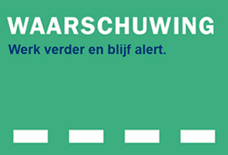 Keine Aktion erforderlich  Wird verwendet, um die betreffenden Dienste zu alarmieren und mobilisieren (wie beispielsweise interne Feuerwehr oder interner nuklearer Katastrophenplan)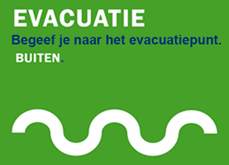 Evakuierung des betreffenden GebäudesFolgen Sie den grünen Pfeilen.Begeben Sie sich zu den Treffpunkten im Freien.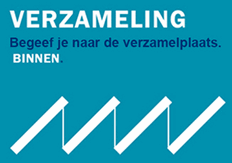 Versammlung aller Personalmitglieder in den dazu bestimmten Räumen innerhalb des Gebäudes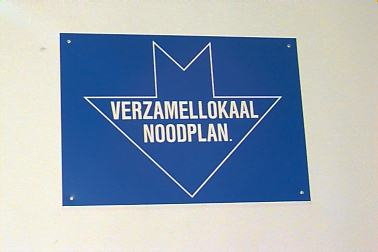 Schließen Sie alle Fenster und Türen und begeben Sie sich so schnell wie möglich zum nächsten Treffpunkt.Folgen Sie den blauen Pfeilen „Treffpunkte - Katastrophenplan“ 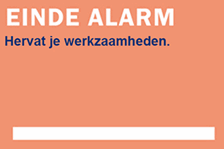     Arbeit wiederaufnehmenHeeft als bijhorend document (Has Part):10010044563/000/                         SGU-regelung für Auftragnehmer10010044563/000/                         SGU-regelung für AuftragnehmerHeeft als referentiedocument (References):10000004875/000/05:	Site Fundamentals10000713129/000/17 (3011/938):	Sicherheitsvereinbarung Auftragnehmer Kernkraftwerk Doel10010383597/000/00:	Qualifikationsanforderungen BA4/5 für externe Mitarbeiter10000004875/000/05:	Site Fundamentals10000713129/000/17 (3011/938):	Sicherheitsvereinbarung Auftragnehmer Kernkraftwerk Doel10010383597/000/00:	Qualifikationsanforderungen BA4/5 für externe MitarbeiterVervangt document (Replaces):Is bijhorend document van/Hoort bij (Is Part Of): Zie SAP DMSIs referentiedocument van (Is Referenced By): Zie SAP DMSIs vervangen door document (Is Replaced By): Zie SAP DMS